Занятие 14	ФИЗИЧЕСКАЯ И ТЕХНИЧЕСКАЯ ПОДГОТОВКА ФУТБОЛИСТА             Разнообразие содержания игровой деятельности в футболе требует комплексного развития основных физических качеств и функционального совершенствования всех систем организма занимающегося. А это возможно лишь в процессе разносторонней физической подготовки, когда, наряду с развитием основных физических качеств, уделяется внимание и развитию специальных качеств для футбола.           Развитие у начинающих футболистов физических качеств и овладение разнообразными двигательными навыками оказывают непосредственное влияние на все стороны их подготовки, но более всего способствуют повышению уровня технической и тактической подготовленности. Физически подготовленные будущие спортсмены, как правило, обладают и более устойчивой психикой и способностью к преодолению психических напряжений. У них наблюдается большая уверенность в своих силах, настойчивость в действиях. Высокие функциональные возможности позволяет им легче справляться с утомлением, сохранять эффективность деятельности эффектных систем и на этой основе добиваться превосходства в тактической деятельности. Физическая подготовка разделяется на общую и специальную.            Общая физическая подготовка обеспечивает полноценное физическое развитие и всестороннюю физическую подготовленность начинающих футболистов. Она представляет собой процесс, направленный на развитие основных физических качеств и совершенствование жизненно необходимых двигательных навыков.
            Цель общей физической подготовки – создание у занимающейся двигательной подготовленности, фундамента специальной подготовки. В качестве средств развития физической подготовленности рекомендуется использовать физические упражнения общего воздействия, упражнения из других видов спорта. Такое разнообразие упражнений направлено на расширение у начинающих футболистов двигательных возможностей. При этом нужно учитывать закономерности переноса и взаимодействия различных качеств и навыков. Они могут быть положительными, отрицательными или нейтральными.            Например, с увеличением силы у занимающихся увеличивается скорость, улучшается координация движений, точность ударов. Положительный перенос обеспечивают близкие по структуре основным игровым приемам навыки, которые совпадают с игровым режимом мышечной работы. Общая физическая подготовка достигнет своих целей только тогда, когда в работе тренирующихся соблюдается постоянство и непрерывность. Она вымогается как обязательная составная часть учебно-тренировочных занятий на всех этапах и во все периоды подготовки футболистов. Конечно, наибольший удельный вес общая физическая подготовка занимает на начальных этапах процесса многолетней подготовки. С возрастом и повышением уровня спортивного мастерства ее доля уменьшается и, напротив, доля специальной подготовки увеличивается.
            Специальная физическая подготовка – это процесс целенаправленного развития физических качеств и функциональных возможностей занимающихся, осуществляемый в соответствии со спецификой футбола и обеспечивающий достижение высоких спортивных результатов.             Специальная физическая подготовка способствует овладению техническими приемами игры, повышению тактического мастерства занимающегося, достижению ими спортивной формы, а также совершенствованию психической подготовленности. Ее основная цель – максимальное развитие силы, быстроты, ловкости, выносливости, гибкости во взаимосвязи и единстве. Для решения этих задач рекомендуются специальные подготовительные упражнения с характерами для игры в футбол напряжением, координации, темпом и ритмом движения. Для этого более всего подходят упражнения технико-тактического характера, спортивные и подвижные игры, упражнения из других видов спорта и, конечно, сама игра в футбол.
Специальная физическая подготовка базируется на общей двигательной подготовленности. К решению ее задач рекомендуется переходить только после достижения занимающимися определенного уровня общего развития.Упражнения на развитие ловкости
           Ловкость футболиста проявляется в способности быстро и красиво выполнять двигательные действия в изменяющихся игровых условиях. По-настоящему ловкий игрок может выполнять целый каскад финтов или какой-то трюк, забить гол из труднейшей ситуации. Именно ловкость является отличительной чертой высокого спортивного мастерства. Над развитием ловкости надо работать с детства. Ведь это качество развивается довольно медленно.Главный принцип подбора упражнений для развития ловкости – как можно больше разнообразия. На тренировках нужно больше использовать хорошо разученные гимнастические и акробатические упражнения, чередования ходьбы и бега в различных сочетаниях, подвижные игры с неожиданно меняющимися ситуациями, упражнения по технике и тактике игры. Выполнять их рекомендуется в начале занятия.

                                                                           Без мяча
1. Кувырки вперед и назад из упора присев.
2. Серии кувырков: один вперед, один назад.
3. Кувырки вперед и назад через плечо.
4. Опорные прыжки: ноги врозь и согнув ноги через «козла».
5. Придвижные прыжки между стойками (камнями, флажками).
6. Прыжки через набивные мячи и другие препятствия.
7. Бег между деревьями (стойками, мячами, флажками, камнями).
8. Прыжки вверх – вперед после разбега и толчка с мостика (трамплина) и ловля теннисного (футбольного) мяча во время полета – мяч набрасывается партнером.

С футбольным мячом

1. Кувырки вперед и назад с мячом в руках.
2. Подбросить мяч руками вверх, сделать кувырок вперед, поймать опускающийся мяч.
3. То же, но после кувырка быстро встать, прыгнуть вверх и поймать мяч.
4. Жонглирование мячом ногами, бедром, головой.
5. Ведение мяча между деревьями (флажками, кирпичами и т.п.) на различной скорости.
6. Подбросить мяч руками вперед – вверх, сделать кувырок вперед (на траве, мате) встать и после того, как мяч коснется земли, осуществлять ведение, меняя направление движения.
7. С расстояния 7 – 8 шагов руками из-за головы направить мяч в стенку, сделать кувырок вперед и поймать отскочивший от стенки мяч.
8. Встать с партнером в 3м друг от друга и жонглировать мячом ногами. По сигналу третьего игрока легкими ударами направлять мяч друг другу. Приняв мяч, продолжить жонглировать им и т.д.
9. Жонглирование теннисным мячом.
10. Прыжок – кувырок через препятствие или в отверстие накаченной автомобильной камеры с последующим мягким приземлением в группировку.
11. Прыжок вверх с разбега толчком одной ноги с перепрыгиванием натянутой на высоте 30-40см бечевки с последующим выполнением удара головой по мячу, набрасываемому партнером.
Для того чтобы у занимающихся совершенствовать ловкость, необходимо последовательно овладевать все более качественно новыми упражнениями, усложняя уже освоенные. На развитие ловкости направлены упражнения по овладению техническими приемами игры.

 Упражнения на развитие гибкости
             Гибкость – это подвижность в суставах, способствующая расслаблению мышц и выполнению движений с большой амплитудой.            Восстановите в памяти некоторые моменты футбольных матчей. Вот, например, нападающий в борьбе с защитником высоко выпрыгивает и хорошо прогнувшись, точно головой направляет мяч в сетку ворот соперников. Не правда ли, красиво! Но он сумел хорошо выполнить этот прием потому, что обладает хорошей гибкостью. Вот несколько полезных сведений об этом физическом качестве. Активизация развития гибкости наблюдается обычно с 9 до 11 и с 14 до 16 лет. По темпам прироста этого качества наиболее эффективными возрастными периодами являются 9-10, 10-11 и14-15 лет. Гибкость оказывает значительное воздействие на силу, быстроту, выносливость и ловкость. Степень гибкости зависит от формы суставных поверхностей, растяжимости связок и мышц, тонуса мышц.Упражнения на гибкость рекомендуется выполнять в каждом тренировочном занятии. При этом следует учитывать, что чрезмерная нагрузка может привести к повреждению мышц и связок. Поэтому перед выполнением упражнений на гибкость хорошо разогрейте мышцы с помощью общеразвивающих упражнений.           Упражнения на гибкость следует выполнять многократно, в то же время не забывая о паузах для отдыха. В паузах рекомендуется выполнять упражнения на расслабление.

                                                               Без мяча

Круговые движения стопами в положении сед, ноги вверх, а также в положении лежа на спине, ноги вверх.
Круговые (восьмеркообразные) движения стопой в положении стойка на одной ноге, другая нога вперед.
Вращение барабана стопами в положении лежа на спине, ноги вверх 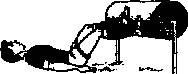 
Балансирование, стоя на качалке на полной ступне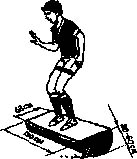 
Катание барабана ногами вперед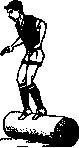 Из различных исходных положений (руки вверх, вниз, в стороны, перед грудью, соединены за спиной и т. п.) отведение прямых рук назад пружинящими и рывковыми движениями.То же с легкими гантелями.            В положении «мост» покачивание вперед-назад, выпрямляя и сгибая ноги.
Из положения сидя (ноги вместе, врозь) наклоны вперед, доставая или захватывая носки ног.
Из различных исходных положений (ноги вместе, врозь, стоя на коленях) максимальные наклоны назад.
Во время медленного бега прыжки вверх, имитируя удары головой по мячу. Во время медленного бега прыжки вверх с поворотом на 90-180°.С футбольным мячом1. Захват стопами вытянутых ног мяча с подниманием ног на 45° 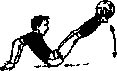 
2. То же, с последующим сгибанием-разгибанием стоп.
 3. Доставание в прыжке подвешенного к стойке мяча.
4. Доставание носком вытянутой ноги в положении лежа на спине (или в упоре сзади с согнутыми ногами) постепенно поднимаемого партнером вверх мяча 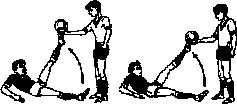 5. Повороты стоп наружу-внутрь. При этом носки ног прижимают к голеням мячи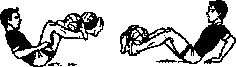 6. Приседания в парах спиной друг к другу с зажатым между спинами мячом.
7. То же, но с двумя мячами.
8. Сгибание и разгибание ног в коленных суставах с зажатым между стопами мячом (лежа на животе)  При этом пятки касаются ягодиц.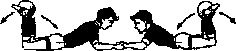 9. Прыжки вверх с зажатым между стопами мячом, стараясь коснуться коленями груди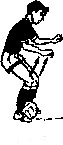 10.Бросания голенями при прыжке вверх зажатого между стопами мяча в направлении через себя - вперед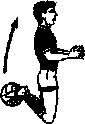  11. Сгибание ног до касания носками поверхности поля за головой из положения на спине с зажатыми между стопами мячом 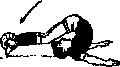 12. Махи вперед-назад в парах (стоять боком к партнеру с опорой руками о его плечо) с доставанием вытянутым носком мяча, постепенно поднимаемого третьим партнером.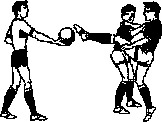 13. То же, но с доставанием мяча пяткой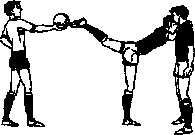 14. Борьба за опускаюшийся мяч в парах. Мяч подбрасывается третьим партнером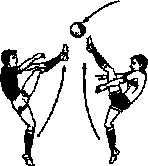 15. Остановка опускающегося мяча, набрасываемого партнером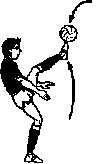  16. Пружинящие наклоны назад хватом за пятки из положения стоя на коленях с выполнением остановки опускающегося мяча грудью. Мяч набрасывается партнером 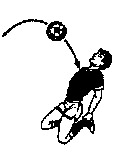 17. Лежа на животе (в руках и между ступнями ног зажаты мячи) прогнуться 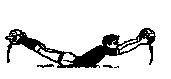 18. Одновременное поднимание ног с зажатым между стопами
мячом и туловищем из положения лежа на боку 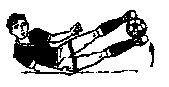 
19. Опускание ног с зажатым между стопами мячом влево-вправо из положения лежа на спине. Руки фиксируются партнером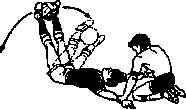 Упражнения на развитие быстроты             Быстрота - это способность выполнять двигательные действия с большой скоростью. Данное качество проявляется в скорости передвижения игроков, быстроте выполнения технических приемов и быстроте тактического мышления. Быстротой действий каждого игрока и команды в целом, как правило, и определяется успех коллектива в соревнованиях. Это и понятно, ведь футбол становится все более скоростным, а, следовательно, каждый игрок должен развивать у себя это важное физическое качество.           Хотелось бы, чтобы начинающие футболисты хорошо усвоили, что быстрота - это такое качество, над развитием которого с успехом можно работать только в юности. Недаром специалисты называют это качество консервативным. Кроме того, развитие быстроты связано с их возрастными особенностями. У 7-12-летних бурно развивается способность к повышению темпов движения. К 14-15 годам темпы движения приближаются к предельным, а после 15 лет наблюдается тенденция к стабилизации.
Быстрота наиболее тесно связана с такими физическими качествами, как сила и гибкость, а наименее - с выносливостью. В комплекс показателей быстроты входят: стартовая скорость, быстрота бега, быстрота оценки сложившейся на поле ситуации, быстрота тактического мышления.            Упражнения на развитие быстроты выполняются так, чтобы отдых между ними был достаточным для восстановления (1-2 мин). Основой методики развития быстроты являются упражнения, выполняемые с максимальной предельной интенсивностью в течение 10 - 15 с. Упражнения для развития этого качества рекомендуется включать в тренировку сразу же после разминки, когда организм хорошо разогрелся, а признаки утомления еще не наступили. Если же мышцы не разогреты, то при выполнении упражнений на быстроту могут произойти их разрывы, вызывающие болевые ощущения.
Для развития быстроты подбираются хорошо освоенные и знакомые упражнения. В противном случае вы не сможете выполнять их на предельной скорости, так как все внимание будет сосредоточено на технике самих упражнений.

Без мяча

1. Повторная пробежка коротких отрезков от 10 до 6 м.
2. Челночный бег 2x10 м, 4x5 м, 4x10 м, 2x15 м, 5x30 м.
3. Бег на месте в максимально быстром темпе с высоким подниманием бедра в течение 10 с. Повторить 3—4 раза.
 4. То же, но с опорой. Обратить внимание на полное выпрямление толчковой ноги.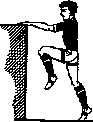 5. Бег с резкими остановками по сигналу партнера.
6. Беговые движения ногами лежа на спине и стоя на лопатках
 (рис. 20). Движения ногами выполняются в быстром темпе в течение 10 с. Повторить 3—4 раза.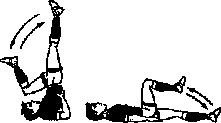        Прыжкообразный бег         При беге необходимо поочередно отталкиваться то одной, то другой ногой за счет усиленного разгибания бедра и стопы. Руки при этом активно помогают движению. Упражнение выполняется быстрыми короткими движениями (толчками) вперед- вверх.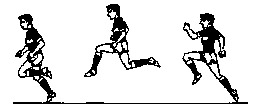 Бег спиной вперед, приставными шагами на скорость на 10,15 и 20 м.
Быстрый бег на 10—15 м с выполнением нескольких кувырков вперед.
Быстрый бег на 8—10м с выпрыгиванием вверх и имитацией ударов головой по мячу.
Бег под уклон. Выполняется с широкой и свободной амплитудой движений с максимальной частотой и нарастающей скоростью.
Взбегание по ступенькам лестницы. Выполняется в быстром темпе.
С футбольным мячом
1. Быстрое ведение мяча по прямой на 10, 20 и 30 м. Повторить 3—4 раза.
2. Выполнить удар по мячу с рук, затем совершить за мячом рывок и медленно вернуться на исходную позицию. Повторить 3—4 раза.
3. Медленное ведение мяча. По сигналу направить его вперед низом и совершить в этом направлении рывок. Подхватив мяч, продолжить медленное его ведение. Сделать таким образом 3—4 рывка.
4. Жонглирование мячом ногами, стоя спиной к направлению движения. По сигналу партнера повернуться кругом и быстро вести мяч на расстоянии 20—30 м. После паузы вновь выполнить упражнение.
5. Один из игроков ведет мяч по прямой, затем внезапно направляет мяч низом вперед, а сам отходит в сторону. Его партнер совершает рывок за мячом и, подхватив его, ведет в медленном темпе и т. д.
6. Два игрока встают в 5 м друг от друга. Один из них направляет мяч низом в сторону партнера. Тот подпрыгивает над катящимся мячом, пропускает его под собой, а затем поворачивается и совершает рывок за мячом. После этого партнеры меняются ролями. Каждый совершает по 3—4 рывка за мячом.
7. Сделать рывок к мячу, лежащему на расстоянии 10—12 шагов, и выполнить удар, стараясь попасть в намеченную цель. Мяч находится в 8—10 шагах от нее. Повторить упражнение 4-5 раз.
8. Вести мяч, резко остановиться и сделать рывок на расстояние 5—6 шагов в сторону. Выполнить 5—6 таких ускорений.
Упражнения на развитие силы
              Чтобы совершать на футбольном поле стремительные рывки, прыжки за мячом, наносить удары по воротам соперников с расстояния 25-30 шагов или выполнять длинные передачи партнеру, внезапно останавливаться и резко менять направление бега, футболист должен обладать силой. Что же мы понимаем под этим термином?
Сила — это способность спортсмена преодолевать внешнее сопротивление за счет мышечных усилий. Для футболиста особенно важно развивать силу ног. Однако во время тренировок также необходимо в достаточной степени уделять внимание и развитию мышц шеи, плечевого пояса, туловища, спины, живота. Словом, футболист должен обладать такой силой, которая поможет ему осуществлять рывки за мячом и на свободное место, прыжки за мячом, даст возможность внезапно остановиться и резко поменять направление движения, сильно бить по мячу. В то же время развитие силы не должно идти в ущерб гибкости, быстроте, умению точно воспринимать игру.
Наибольшие темпы развития силы наблюдаются в основном в младшем и подростковом возрасте: с 8 до 9 лет, с 10 до 11 лет и с 14 до 15 лет. При этом в возрасте 8—11 лет рекомендуется использовать прыжковые, акробатические и гимнастические упражнения на снарядах. Для 12—14-летних можно применять динамические упражнения с небольшими отягощениями, лазание по канату, толкание ядра. Для 15—16-летних количество упражнений с отягощениями заметно увеличивается.
После каждого интенсивного упражнения рекомендуется короткий отдых (20—30 с). В паузах для отдыха целесообразно выполнять упражнения на расслабление.

Упражнения для развития мышц шеи
1. Из различных исходных положений (основная стойка, лежа на спине, лежа на животе и пр.) наклоны и повороты головы, круговые движения головой. То же, но с сопротивлением руками. Например, лежа на животе, руки за головой, отвести голову назад, оказывая сопротивление руками, и затем, нажимая руками, наклонить голову вперед, оказывая сопротивление напряжением мышц шеи.
2. Встать с партнером друг против друга, взять его за шею и попробовать наклонить к себе. Партнер, стоящий в положении ноги врозь (одна нога вперед), пытается сопротивляться. Поменяться ролями.

Упражнения для развития мышц рук и плечевого пояса
1. Сгибание и разгибание рук в упоре стоя, в упоре лежа.
2. Лазание по канату с помощью ног и без участия ног.
3. Встать с партнером друг против друга, взяться за палку двумя руками. Держа палку на вытянутых руках, перетягивать друг друга, преодолевая сопротивление партнера.
4. Встать с партнером друг против друга и, опираясь о ладони друг друга, попеременно сгибать и выпрямлять руки с сопротивлением.
5. Броски набивного мяча двумя руками: снизу, от груди, из-за головы, из-за спины, через голову, между ногами с наклоном вперед.
6. Перебрасывание набивного мяча из руки в руку.
7. Толчки набивного мяча одной рукой.

Упражнения для развития мышц живота
1. Из положения упор сидя сделать прямыми ногами «ножницы».
2. Лечь на спину. Попросить партнера прижать к земле (полу) ваши ноги. Медленно поднимать и опускать туловище.
3. Из положения вис на гимнастической стенке (спиной к ней) поднять ноги как можно выше и медленно опускать.

Упражнения для развития мышц туловища
1. Из положения ноги врозь, руки вверх, трижды наклониться влево и вернуться в исходное положение. То же вправо. Выполнить в каждую сторону по 6—8 упражнений.
2. Встать на колени, руки вверх, круговые движения туловища вправо, затем влево. Выполнить по 6—8 кругов в каждую сторону. Упражнение можно делать с небольшими гантелями.
3. Прижать набивной мяч руками сзади к шее и делать наклоны туловища в стороны и повороты направо и налево.
4. Встать с партнером спиной друг к другу, руки вверх. Взявшись за руки, наклониться влево и вернуться в исходное положение. То же вправо. Выполнить 5—7 раз в каждую сторону.
Упражнения для развития мышц спины
1. Лечь на живот, руки вверх. Делать одновременно встречные движения назад ногами и руками, стараясь хорошо прогнуться. Повторить 6-8 раз.
2. Лечь на живот, руки вверх, ноги хорошо закрепить (или партнер держит за ноги). Прогнуться 5—7 раз.
3. Принять положение упор лежа на согнутых руках. Выпрямить руки, прогнуться так, чтобы бедра касались земли. Повторить 5—8 раз.

Упражнения для развития мышц ног
1. Бег в гору с высоким подниманием бедра в среднем и быстром темпе. Обращать особое внимание на выпрямление опорной ноги.
2. Бег с высоким подниманием бедра в яме с песком (по глубокому снегу, по воде), с отягощением и без него, на месте и с незначительным продвижением вперед, в различном темпе.
3. Бег прыжками по мягкому грунту (опилочная дорожка, песок, торфяной грунт) в различном темпе, в гору, по ступенькам лестницы вверх. Следует обращать внимание на законченность движений при отталкивании.
4. Прыжки на прямых ногах. Поочередное отталкивание правой и левой ногой производится за счет сгибания и разгибания в голеностопных суставах. Выполняется в медленном и среднем темпе с незначительным продвижением вперед по мягкому грунту. При этом следует обращать внимание на отталкивание только стопой с максимальным сгибанием ноги в коленном суставе.
5. Прыжки на одной ноге. Мощно отталкиваясь ногой, продвигаться вперед. При этом следить, чтобы руки работали, как при беге. Дистанция 15—30 м.
6. Упражнение для укрепления мышц задней поверхности бедра. Лежа на животе, партнер держит ноги за голеностопные суставы. Медленно поднимать туловище назад до положения стоя на коленях и медленно возвращаться в исходное положение. Выполняя упражнение, следить за подниманием прямого туловища (можно прогнувшись).
7. Упражнение для укрепления мышц передней поверхности бедра. Стоя на коленях, медленно наклоняться назад до касания головой пола и медленно выпрямляться до исходного положения 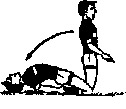 8. Из основной стойки сделать на три такта пружинистые приседания, на четвертый такт вернуться в исходное положение. Повторить 12—15 раз.
9. Из основной стойки, руки за спиной, присесть на носках (ноги сомкнуть, спину прогнуть, вперед не наклоняться). Повторить 10-12 раз.
10. Из основной стойки присесть поочередно то на одной, то на другой ноге. Повторить 6-8 раз.
11. В приседе прыжки вперед, назад, в стороны.
12. Встать с партнером друг к другу спиной, взяться за руки и сделать глубокий присед. Повторить 6—8 раз.
13. Зажать ступнями мяч (футбольный или набивной) и выполнить прыжки вперед или в стороны.
14. Лечь на спину и подтягивать к груди колени. Отбивать ногами мяч, который набрасывается верхом. После 6—8 попыток поменяться ролями с партнером.
15. Из основной стойки присесть с отягощением (гантели, набивной мяч, мешочки с песком) с последующим быстрым выпрямлением.
16. Выполнять ногой броски набивного мяча.
17. Удары по мячу ногой на дальность.
                  Упражнения на развитие выносливости
             Выносливость — это способность организма продолжительное время выполнять физическую работу в условиях игровой деятельности. Выносливость во многом определяется не только функциональными возможностями организма, но и рациональной техникой игрока, его волевыми качествами.           Развитие этого физического качества происходит на протяжении всего школьного периода, за исключением периодов с 12 до 13 лет и с 15 до 16 лет. Заметно возрастает выносливость с 13 до 15 лет, а наиболее интенсивно — с 16 до 17 лет.
           Выносливость можно развивать тогда, когда во время тренировки организм занимающегося доводится до состояния утомления. Основными средствами воспитания общей выносливости являются бег в равномерном темпе, сочетание бега с ходьбой, плавание, езда на велосипеде. В то же время сама игра в футбол прекрасно развивает это качество. Объем и интенсивность упражнений на выносливость целесообразно регулировать интервалами отдыха, ориентируясь на показатели пульса. Число ударов сердечных сокращений в минуту не должно превышать 190. Длительность интервала отдыха при пробежке коротких отрезков (30—80 м) может быть от 1 до 1,5 мин. При пробежке от 150 до 250 м интервал увеличивается до 3—4 мин.
Запомните, что в результате выполнения в течение длительного времени подобных упражнений заметно улучшается деятельность органов дыхания и кровообращения, а также увеличивается общая сила мышц и улучшается координация движений. А с помощью игровых упражнений с мячом развивается специальная выносливость, необходимая для решения игровых проблем в ходе матча.